        REPUBLIQUE DU SENEGAL                Un Peuple – Un But – Une Foi                                    					Genève, le 03 novembre 2022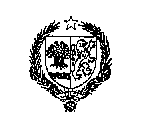     MISSION PERMANENTE DU SENEGALAUPRES DE L’OFFICE DES NATIONS UNIES 	                    ************            AMBASSADE EN SUISSE                          Projet de déclaration de la délégation sénégalaise lors de l’EPU du Royaume du Maroc (le 08 novembre 2022)Vérifier au prononcéMonsieur le Président,La délégation sénégalaise souhaite une chaleureuse bienvenue à la délégation marocaine et la félicite pour la présentation de son Rapport national au titre de cette 41ème session de l’EPU.Mon pays salut les efforts du Maroc pour renforcer le rôle, les pouvoirs d'intervention et les fonctions du Conseil national des Droits de l'Homme par la création de mécanismes nationaux jouissant d'une indépendance de fonctionnement.Le Sénégal se réjouit également des mesures prises par le Maroc pour intégrer les objectifs de développement durable dans les stratégies nationales qui mettent l'accent sur l'importance des ressources naturelles, la gestion des effets du changement climatique, l'accélération de la transition écologique, l'éradication de la pauvreté, la réduction des disparités sociales, contenus dans la Stratégie nationale de développement durable à l'horizon 2030.Tout en saluant l’engagement remarquable des Autorités Marocaines à œuvrer pour une meilleure prise en charge des Droits de l’Homme, ma délégation souhaiterait faire les recommandations ci-après :Poursuivre les efforts en vue de finaliser le projet de loi sur l’asile, conformément aux normes internationales ;Renforcer les mécanismes de prévention de la violence à l’égard des femmes.  Pour conclure, le Sénégal souhaite plein succès au Royaume du Maroc dans la mise en œuvre des recommandations acceptées.Je vous remercie